									ALLEGATO BDOMANDA DI PARTECIPAZIONE E DICHIARAZIONE SOSTITUTIVA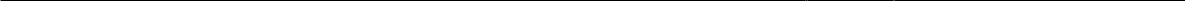 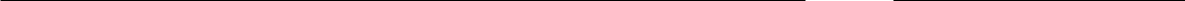 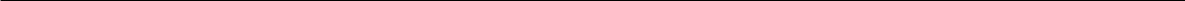 In qualità di rappresentante legale del seguente organismo (indicare se società, consorzio cooperativa):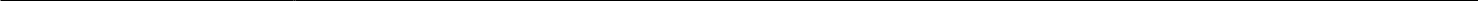 Codice FiscalePartita IVA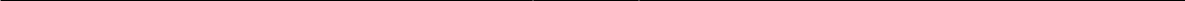 Telefono fisso	Fax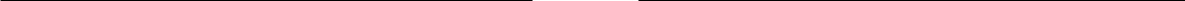 Telefono mobile	PEC _________________________________Con riferimento a quanto in oggetto, e consapevole delle responsabilità e delle conseguenze civili e penali in caso di dichiarazioni mendaci e/o formazione di atti falsi e/o uso degli stessi ai sensi e per gli effetti dell’art.76 del DPR 28/12/2000, n. 445 e successive modifiche e integrazioni; consapevole inoltre che qualora emerga la non veridicità del contenuto della presente dichiarazione questo organismo decadrà dai benefici per i quali la presente dichiarazione è rilasciata;DICHIARAl’insussistenza di impedimenti di alcun genere alla partecipazione a gare di appalto ovvero alla sottoscrizione di contratti con soggetti pubblici e, in particolare, fa presente di non trovarsi in alcuna delle condizioni di esclusione di cui all'art. 80 del D.Lgs. 50/2016 né, relativamente a tali situazioni, ha procedure in corso di definizione;che la rappresentanza legale è attribuita alle seguenti persone (indicare nome, cognome, data e luogo di nascita, residenza e carica sociale):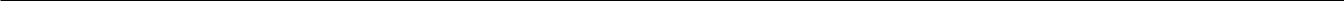 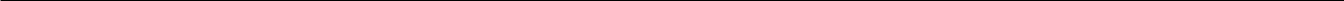 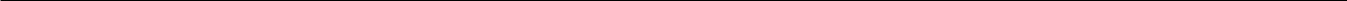 3………che il sottoscritto e le persone indicate all’art. 80, del D.Lgs. 50/2016:non hanno riportato condanne penali;   Oppurehanno riportato le seguenti condanne penali (indicare nome, cognome, carica e condanna)hanno riportato le seguenti condanne penali per le quali hanno beneficiato della non                                   menzione (indicare nome, cognome, carica e condanna):Che non sussistono a carico dell’organismo sanzioni interdittive ivi comprese quelle di cui al D. Lgs. 231/2001 o altre sanzioni che comportino il divieto a contrarre con la pubblica amministrazione;Che l’organismo è iscritto alla CCIAA-Ufficio Registro delle imprese- Sez. Ordinaria Spec. della Provincia di. ________________ al n__________________OppureChe l’organismo non ha l’obbligo di iscrizione alla CCIAA in quanto (specificare)________________________________________________________________________________________________________________________________________________________________e che l’attività riportata nel Registro della Camera di Commercio o nell’atto costitutivo e statuto comprende anche l’attività di cui al presente avviso.Che l’organismo è in regola con gli obblighi derivanti dalla Legge 68/1999 e che tale regolarità può essere certificata dal competente Ufficio provinciale di ____________________________________;Che l’organismo non ha commesso violazioni gravi, definitivamente accertate, rispetto agli obblighi relativi al pagamento di imposte e tasse e tal fine dichiara che l’Agenzia delle Entrate competente è la seguente: _____________________________________________________________________;Che l’organismo è in regola con gli obblighi relativi al pagamento e versamento dei contributi assistenziali e previdenziali e di avere aperto, secondo la legislazione italiana, le posizioni previdenziali e assicurative di seguito specificate:INPS: sede di ________________________________ matricola n° ________________________(nel caso di iscrizione presso più sedi indicarle tutte)INAIL: sede di ________________________________ matricola n° ________________________che i dipendenti soggetti a gestione INPS ordinaria sono n.  ________________________che i dipendenti soggetti a gestione INPS separata sono n.  ________________________c.	che la sede operativa è _________________________ (solo se diversa dalla sede legale)9……..di essere in regola con gli obblighi relativi al pagamento e versamento dei contributivi e assicurativi e             che il CCNL applicato ai propri dipendenti è il seguente:           _______________________________________________________________________________10…….che non sussistono a carico dell’organismo e del sottoscritto ulteriori impedimenti ex lege alla              sottoscrizione di contratti con soggetti pubblici (comportamenti discriminatori, violazione             nell’applicazione dei contratti, ecc.);11.       che non sussistono cause di decadenza o divieti o sospensione di cui all’art. 67 del Dec. Lgs 159/11;12.       che l’organismo:non ha ancora adottato il modello organizzativo di cui al D. Lgs. 231/2001;ha già adottato il modello organizzativo di cui al D. Lgs. 231/2001 e fa presente che;13.      che il sottoscritto, l’organismo e le persone indicate al punto 2 nei 365 giorni antecedenti la presente            dichiarazionenon hanno eseguito finanziamenti di alcun genere a partiti, esponenti politici, fondazioni, associazioni,  onlus, consorzi, etc. collegati ai primi;hanno finanziato:             _____________________________________________________________________________              _____________________________________________________________________________ 14.     di assicurare la tracciabilità dei flussi finanziari ai sensi della legge 13/08/2010 n. 136, come integrata            dalla Legge 17 dicembre 2010, n. 217; 15.     di impegnarsi al rispetto degli obblighi derivanti dall’applicazione delle normative antimafia e a               denunciare all’Autorità Giudiziaria tentativi di estorsione, intimidazione, corruzione e              condizionamento di natura criminale, nonché qualsiasi richiesta o pressione illecita ricevuta              informando immediatamente, salvo espressa indicazione della Polizia giudiziaria o dell’Autorità             giudiziaria, l’Ente appaltante e la Prefettura competente;16.      che non concorrono all'affidamento della realizzazione del progetto, singolarmente o in    raggruppamento temporaneo o consorzio, organismi nei confronti dei quali sussistono rapporti di    collegamento e controllo determinati in base a criteri di cui all'art. 2359 C.C.;17.      di avere tra i propri fini istituzionali quello di operare nel settore di intervento oggetto del presente               Avviso;18.…  di avere realizzato negli ultimi tre esercizi (2014/2015/2016) un fatturato complessivo per servizi            analoghi al settore oggetto della gara non inferiore al valore dell’importo messo a base di gara;i avere19.     di essere in possesso di capacità tecnico-organizzativa, finanziaria ed economica per  adempiere  a               agli obblighi contrattuali, di aver maturato esperienza  almeno triennale nel settore e che i servizi            prestati  sono i seguenti (specificare i periodi e i committenti, con l’indicazione degli importi) :        _____________________________________________________________________________        _____________________________________________________________________________20.  di aver già avviate, da almeno un anno, collaborazioni con singoli, enti/associazioni e/o parteriato con                Organismi del privato sociale come sotto elencati:          _____________________________________________________________________________        _____________________________________________________________________________21    che l’Organismo non ha patrimonio netto negativo;22. .che il proprio regime fiscale prescelto o dovuto è (%): _________________________________in       caso di esenzione IVA specificare ai sensi di quale normativa, oppure indicare l’aliquota IVA                                 spettante____________________________________________________________23.….di essere a conoscenza che l’affidamento della realizzazione del progetto resta condizionato             all’effettiva disponibilità delle risorse finanziarie. Pertanto, ove dovesse risultare aggiudicatario, nulla            avrà a pretendere nel caso in cui il progetto non potesse essere realizzato in tutto o in parte24.….di non avere concluso contratti di lavoro subordinato o autonomo o  comunque di non aver attribuito          incarichi a ex dipendenti che hanno esercitato poteri amministrativi e negoziali per conto della P.A. nei         confronti del medesimo aggiudicatario per il triennio successivo alla cessazione del rapporto;25… di essere garante nei confronti dell' Amministrazione del comportamento tenuto dal personale             impiegato, che dovrà essere improntato a principi di rispetto della dignità umana e di non          discriminazione, di massima diligenza e di correttezza e nel rispetto dei diritti del cittadino utente di             cui all'art. 10 della deliberazione di C.C. 90/05;26. Ai sensi dell’art. 1 co. 9 lettera e) della Legge 190/12 di non essere a conoscenza di:sussistenza di relazioni di parentela e/o affinità entro il II grado tra i titolari, gli amministratori e i soci e i dipendenti degli stessi soggetti e i dirigenti e/o i dipendenti dell’Amministrazione Capitolina                                                                                        ovverodi essere a diretta conoscenza della sussistenza di parentela e/o affinità entro il II grado tra titolari, gli amministratori e i soci e i dipendenti degli stessi soggetti e i dirigenti e/o i dipendenti dell’Amministrazione Capitolina, specificando nella forma più chiara e dettagliata possibile la  generalità dei soggetti interessati e i rispettivi dati anagrafici nonché grado di parentela e/o affinità:                          ________________________________________________________________________________________________27. di impegnarsi a rispettare integralmente e sottoscrivere in ogni sua pagina il “Protocollo di Integrità”, di        cui alla Deliberazione della Giunta Capitolina n. 40 del 27/02/2015 integrato con D.G.C. n.10 del 31 gennaio 2017 di approvazione del PTPCT 2017/2019 e novellato con D.G.C. n. 18 del 31 gennaio 2018 di approvazione del PTPCT 2018/2020 , e di impegnarsi a rispettarne integralmente i contenuti, nell’ambito dei rapporti contrattuali scaturenti dall’eventuale affidamento del servizio relativo alla realizzazione del Progetto denominato “ Scusate il disturbo stiamo giocando per voi centro adolescenti – Via Marco Dino Rossi,9”28. di essere informato ai sensi dell’art.13 del Dec. Lgs196/03 che i dati personali raccolti saranno trattati         esclusivamente per le finalità per le quali la presente dichiarazione è resa.Data…………………………..Firma del titolare o del legale rappresentante*……………………………………...........................* Si allega copia di un documento di identità in corso di validità(ai sensi degli artt. 46 – 47 del D.P.R. n.445/2000)Per l’individuazione  di Organismi ai sensi dell’art. 36 comma 2 lettera a)  del D. L.gs N. 50/2016, per l’affidamento del servizio relativo alla realizzazione del progetto L.285/97 X/2 “ Scusate il disturbo stiamo giocando per voi centro adolescenti – Via Marco Dino Rossi,9”La sottoscritto/anato/a                                                                                                                  ilSede legaleResidente inIndirizzo                                                                                                              Cap